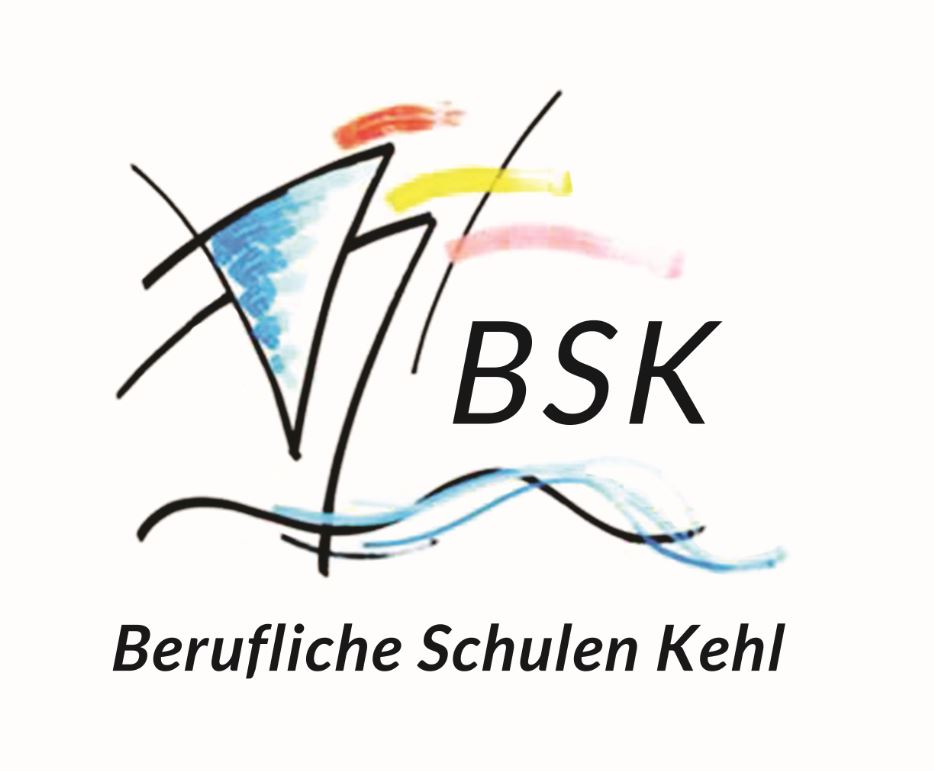 Anmeldung für unser Wohnheimfür das Schuljahr ____ /____Der / Die o.g. Auszubildende wird hiermit verbindlich für das o. g. Schuljahr zur Unterkunft im Wohnheim angemeldet.	Unterschrift des / der Auszubildenden	Unterschrift des AusbildersBitte beachten Sie:Die Wohnheimplätze werden in der Reihenfolge der schriftlichen Anmeldungen vergeben. Die Anmeldung ist verbindlich und gilt für die vorgesehenen Blöcke innerhalb eines Schuljahres.Die Anmeldung gilt nur für das o. g. Schuljahr und muss für jedes weitere Schuljahr neu erfolgen.Bei begründetem vorzeitigem Verlassen des Wohnheims muss die Abmeldung schriftlich erfolgen. Ohne schriftliche Abmeldung müssen die Unterbringungskosten  für den gesamten Unterrichtsblock bezahlt werden.Persönliche AngabenPersönliche AngabenAusbildungsbetriebName:      Name:      Firma:      Vorname:      Vorname:      Ausbilder:      Geburtsdatum:      Geburtsdatum:      Straße:      Beruf:      Beruf:      PLZ / Ort:      Ausbildungsjahr:      Ausbildungsjahr:      Telefon:      Klasse:      Block:      Telefax:      Email:      Email:      Email:      Rechnungsempfänger:      Straße:      PLZ / Ort:      Schule:  Name, AnschriftBerufliche Schulen KehlKarlstr. 3777694 KehlRegierungspräsidium Stuttgart - Schule und Bildung - Referat 71 KostenwesenPostfach 10 36 4270031 StuttgartANGABEN ZUM BERUFSSCHÜLER / ZUR BERUFSSCHÜLERINFamilienname, VornameGeburtsdatumWohnanschriftAusbildungsbetrieb: Name, AnschriftANGABEN ZU EINER ERZIEHUNGSBERECHTIGTEN PERSON– nur bei nicht volljährigen Schülern / Schülerinnen –-Familienname, VornameWohnanschriftWEITERE ANGABENEinfache Entfernung zwischen dem Wohnort und dem Schulort     	kmBei Benutzung der kürzesten öffentlichen Verkehrsverbindung würde der Zeitaufwand für die tägliche Hin- und Rückfahrt zwischen Wohnung und Schule zusammen betragen	     	Std.	     	Min.Zuschussberechtigung entsteht erst ab 2 Stunden täglichem Zeitaufwand.ABTRETUNGSERKLÄRUNGSchuljahr.	20    /20    ERKLÄRUNG – Bitte IMMER ausfüllen –Ich / Mein Sohn / Meine Tochter erhalte/erhält z.Zt. keine finanzielle Leistungen nach dem Arbeitsförderungsgesetz.Die örtlich zuständige Agentur für Arbeit ist:ABTRETUNGSERKLÄRUNGIch / Wir trete(n) den Anspruch auf Zuschuss an die nachstehend genannte Unterkunft ab. Der Zuschuss soll daher an diese Unterkunft ausgezahlt werden. Dies gilt für das gesamte Schuljahr, sofern nicht spätestens einen Monat vor Beginn eines Unterrichtsblocks ein schriftlicher Widerruf erfolgt.Der Widerruf muss dem Regierungspräsidium und der Unterkunft mitgeteilt werden.UNTERKUNFTName, AnschriftSchülerwohnheim der Beruflichen Schulen KehlAm Erlenwörth 2777694 KehlIch versichere / Wir versichern die Richtigkeit der Angaben und werde(n) jede Änderung sofort der Schule melden. .....................................................	.............................................................................................	Datum	                 Unterschrift des Berufsschülers/der Berufsschülerin– nur bei nicht volljährigen Schülern / Schülerinnen –.....................................................	.............................................................................................	Datum	                 Unterschrift des Berufsschülers/der BerufsschülerinBESTÄTIGUNGSVERMERK  DER SCHULEDer/Die o.g. Schüler(in) befindet sich in der Grundstufe / Fachstufe I / Fachstufe II der Bundes-/ Landes-/ Landesbezirks-/ Bezirksfachklasse für      Der/Die o.g. Schüler(in) erfüllt die Voraussetzungen für die Gewährung des Landeszuschusses nach Nr. 3.2 der Verwaltungsvorschrift des Ministeriums für Kultus, Jugend und Sport über den Blockunterricht an den Berufsschulen in Baden-Württemberg und Zuwendungen an Berufsschülerinnen und Berufsschüler vom 30. Mai 2017 (K.u.U. S. 106).Die Unterkunft wurde von der Schule empfohlen (Nr. 3.4.2 der o.g. Verwaltungsvorschrift)............................................................	    .............................................................................................	Ort, Datum	                                          Unterschrift 